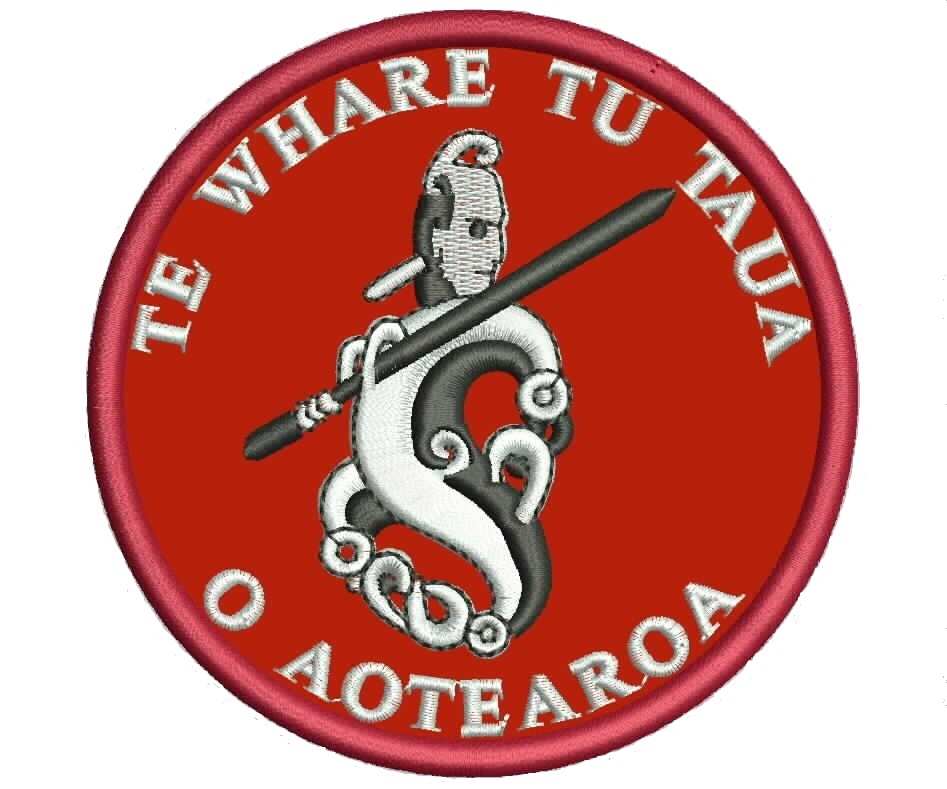 TWTTOA TAANEKAAKAHUORDER FORMPlease note that only TWTTOA exponents will be able to wear kaakahuPrices are per Kaakahu:   Shorts $30      Singlets $25     V-Necks Tees $35 	Potae $25	Dress Shirts $55Name: ______________________________ Phone: ______________________ Total Quantity of Kaakahu: _____ Total Cost: ______________SingletsQtyV-NeckQtyDress ShirtQtyShortsQtyPotaeQtySmallSmallSmallSmallS-MMediumMediumMediumMediumL-XLLargeLargeLargeLarge***XLXLXLXL***2XL2XL2XL2XL***3XL3XL3XL3XL***5XL5XL5XL5XL***